		Agreement		Concerning the Adoption of Uniform Technical Prescriptions for Wheeled Vehicles, Equipment and Parts which can be Fitted and/or be Used on Wheeled Vehicles and the Conditions for Reciprocal Recognition of Approvals Granted on the Basis of these Prescriptions*(Revision 2, including the amendments which entered into force on 16 October 1995)_________		Addendum 97 – Regulation No. 98		Revision 3 - Amendment 6Supplement 7 to the 01 series of amendments – Date of entry into force: 18 June 2016		Uniform provisions concerning the approval of motor vehicle headlamps equipped with gas-discharge light sourcesThis document is meant purely as documentation tool. The authentic and legal binding text is: ECE/TRANS/WP.29/2015/80._________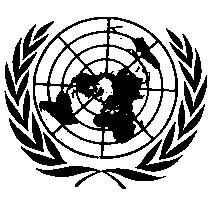 UNITED NATIONSParagraph 2.1.5., amend to read:"2.1.5.	Which light sources are energized when the various beam combinations are used and, in case of a light source category with more than one objective luminous flux value, which objective luminous flux value is used;"Paragraph 2.1.6., amend to read:"2.1.6.	The category of light source as listed in Regulations Nos. 37 or 99 and their series of amendments in force at the time of application for type approval and, in case of a light source category with more than one objective luminous flux value, which objective luminous flux value is used for passing beam and for driving beam;"Paragraph 6.1.3., amend to read:"6.1.3.	The headlamp shall be deemed satisfactory if the photometric requirements set in the present paragraph 6. are met with one light source, which has been aged during at least 15 cycles, in accordance with Annex 4, paragraph 4. of Regulation No. 99.It shall be a standard (étalon) light-source approved according to Regulation No. 99 and its luminous flux may differ from the objective luminous flux specified in Regulation No. 99. In this case, the luminous intensities shall be corrected accordingly. 	If a gas-discharge light source category is used with more than one objective luminous flux value, the applicant shall choose one of the objective luminous flux values as indicated in the relevant data sheet of Regulation No. 99 and a reference stating which objective flux was chosen for type approval shall be made in items 9.4.1. and 9.4.2. of the communication form of Annex 1."Annex 1, Insert new items 9.4.1. and 9.4.2. to read:"9.4.1.	If more than one objective luminous flux value is specified: Objective luminous flux value used for the principal passing beam	[lm]9.4.2.	If more than one objective luminous flux value is specified: Objective luminous flux value used for the driving beam	.[lm]"E/ECE/324/Rev.1/Add.97/Rev.3/Amend.6−E/ECE/TRANS/505/Rev.1/Add.97/Rev.3/Amend.6E/ECE/324/Rev.1/Add.97/Rev.3/Amend.6−E/ECE/TRANS/505/Rev.1/Add.97/Rev.3/Amend.611 July 2016